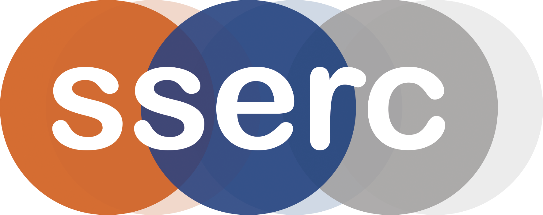 Activity assessedNon-burning £5 noteDate of assessment30th June 2020Date of review (Step 5)SchoolDepartmentStep 1Step 2Step 3Step 4Step 4Step 4Step 4Step 4List Significant hazards here:Who might be harmed and how?What are you already doing?What further action is needed?ActionsActionsActionsActionsActionsList Significant hazards here:Who might be harmed and how?What are you already doing?What further action is needed?by whom?by whom?Due dateDue dateDoneEthanol is flammableTechnician and teacher by inhalationWell away from any sources of ignitionWear indirect vent goggles BS EN 1663Wear glovesSodium Chloride is irritantTechnician, teacher Wear indirect vent goggles BS EN 1663Description of activity:Demonstrating combustion by burning an envelope containing coins and then using a 50/50 mixture of water and alcohol (ethanol) with a dash of sodium chloride.Additional comments:The new polymer notes will not work for this – you will destroy them. You can use paper (or fake money) instead.When burning the envelope and the “note” use tongs to reduce the risk of burns.